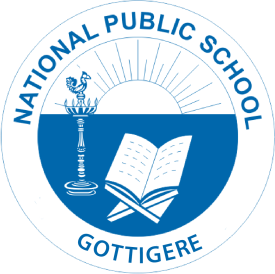 National Public School GottigereAcademic Year: 2022-2023     CIRCULAR/NPS /ACAD/2022-23/P 01Dear Parent, Greetings!“Education is not the learning of facts but the training of the mind to think.”We are glad to inform you that the school will reopen (OFFLINE) for the new Academic Session 2022-2023 as per the schedule shared below:The dates are as follows:On behalf of the school management, we wish you all to stay safe and stay connected.Best Regards, PrincipalNational Public School, GottigerePrimary & SecondaryTiming- 8.30 am- 3.00pm                     Grade I to VIII1st June 2022 (Wednesday)Pre- PrimaryTiming- 9.00 am- 12.30 pmMontessori Fresher6th June – 10th June (Monday – Friday)Timing- 9.00 am-10am (only for one week)Note: Following week onwards, regular timing will be followed. (9.00am-12.15pm)     Montessori Junior, Montessori       Senior, LKG and UKG6th June 2022 (Monday)Timing- 9.00 am-12.15 pm